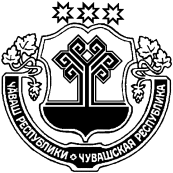 О проведении X районного фольклорногофестиваля «Икс.лми  Чутай  =ёлку=.сем».       В  рамках проведения  в Российской Федерации Года культурного наследия  народов  России  и  в   целях  возрождения, сохранения  и  развития   культурных    национальных местных традиций на территории Красночетайского района администрация района  п о с т а н о в л я е т:       1.Провести  районный фольклорный фестиваль «Икс.лми Чутай =ёлку=.сем» 02 декабря 2022 года.       2.Утвердить прилагаемые Положение о районном фольклорном фестивале «Икс.лми Чутай =ёлку=.сем» (приложение №1), состав оргкомитета фольклорного фестиваля (приложение №2),  состав жюри фольклорного фестиваля (приложение № 3) и  смету расходов фольклорного фестиваля  (приложение № 4).       3.Рекомендовать главам сельских поселений и обязать  руководителя АУ  «Централизованная клубная система» Красночетайского района обеспечить участие фольклорных коллективов в  районном фестивале согласно Положению.         4.Сектору информационных ресурсов администрации Красночетайского района организовать систематическое освещение через средства массовой информации материалов районного  фольклорного фестиваля.            5.Возложить ответственность за организационно-методическую  работу по подготовке и  проведению  районного фольклорного фестиваля    на   отдел культуры, туризма и архивного дела администрации Красночетайского района.                       СогласованоЗаведующий сектором правовой работыадминистрации района                                      В.Н. КондратьеваИсполнительНачальник отдела культуры, туризма иархивного дела администрации района                                   А.Н. МихуткинаЧУВАШСКАЯ РЕСПУБЛИКА АДМИНИСТРАЦИЯ КРАСНОЧЕТАЙСКОГО РАЙОНАЧĂВАШ РЕСПУБЛИКИХĔРЛĔ ЧУТАЙ РАЙОН АДМИНИСТРАЦИĕПОСТАНОВЛЕНИЕ10.10.2022  № 612с. Красные ЧетаийышĂну10.10. 2022  612 №                       Хĕрлĕ Чутай салиГлава администрации района       И.Н. Михопаров